Activity 4 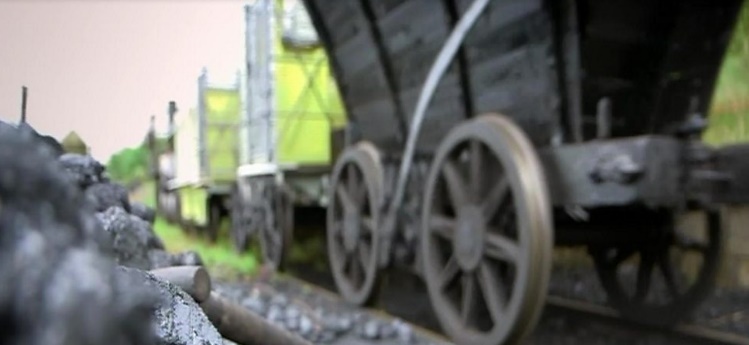 Listen to the story of The Stockton and Darlington Railway.https://www.bbc.co.uk/programmes/p0151qsmThis week we want you to think about the impact of the railways. What have you discovered over the past 3 weeks?Did the railways have a positive (good) or negative (bad) impact on the lives and countryside of Great Britain?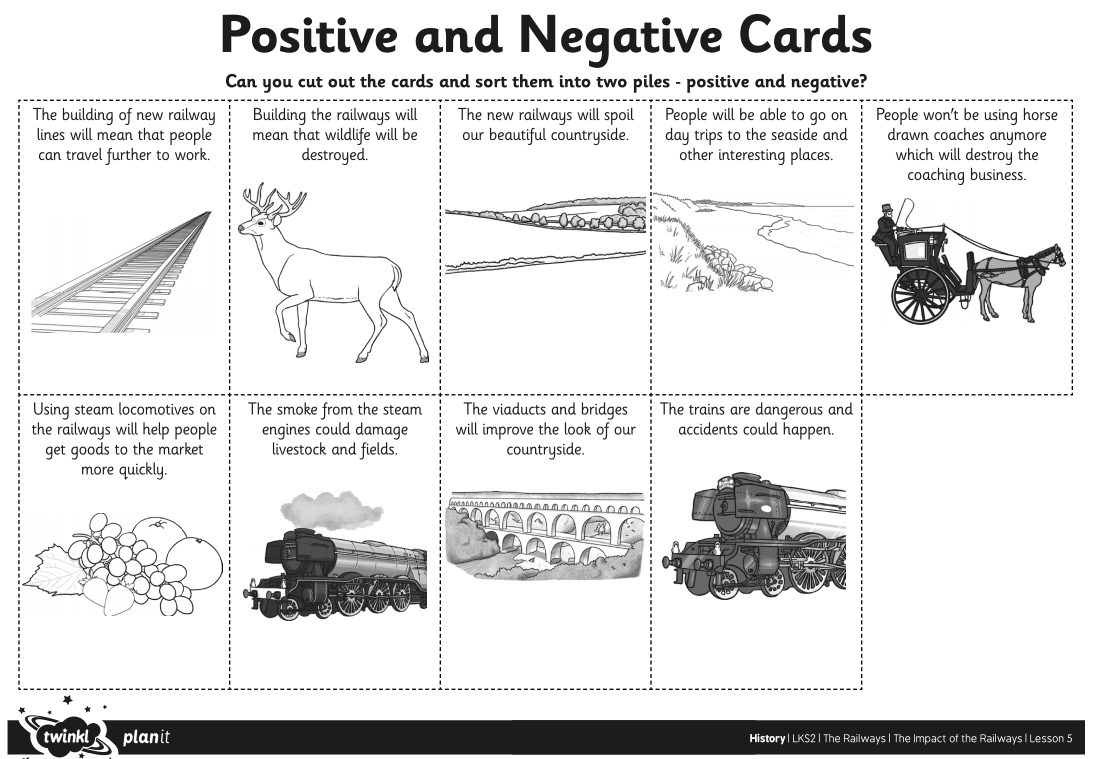 